Купить билет. Выбор маршрута, дата вылета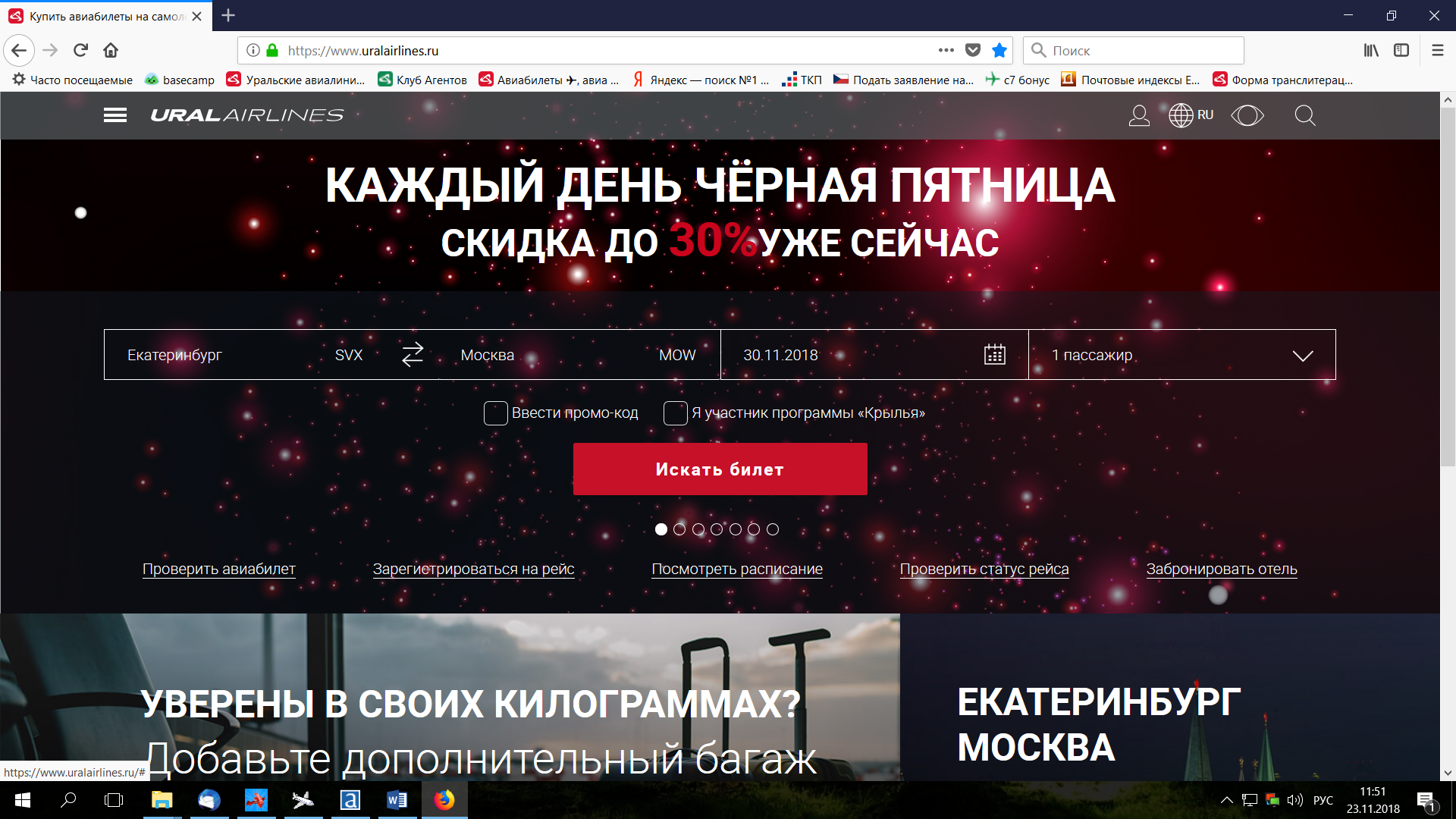 Выбор рейса, тарифа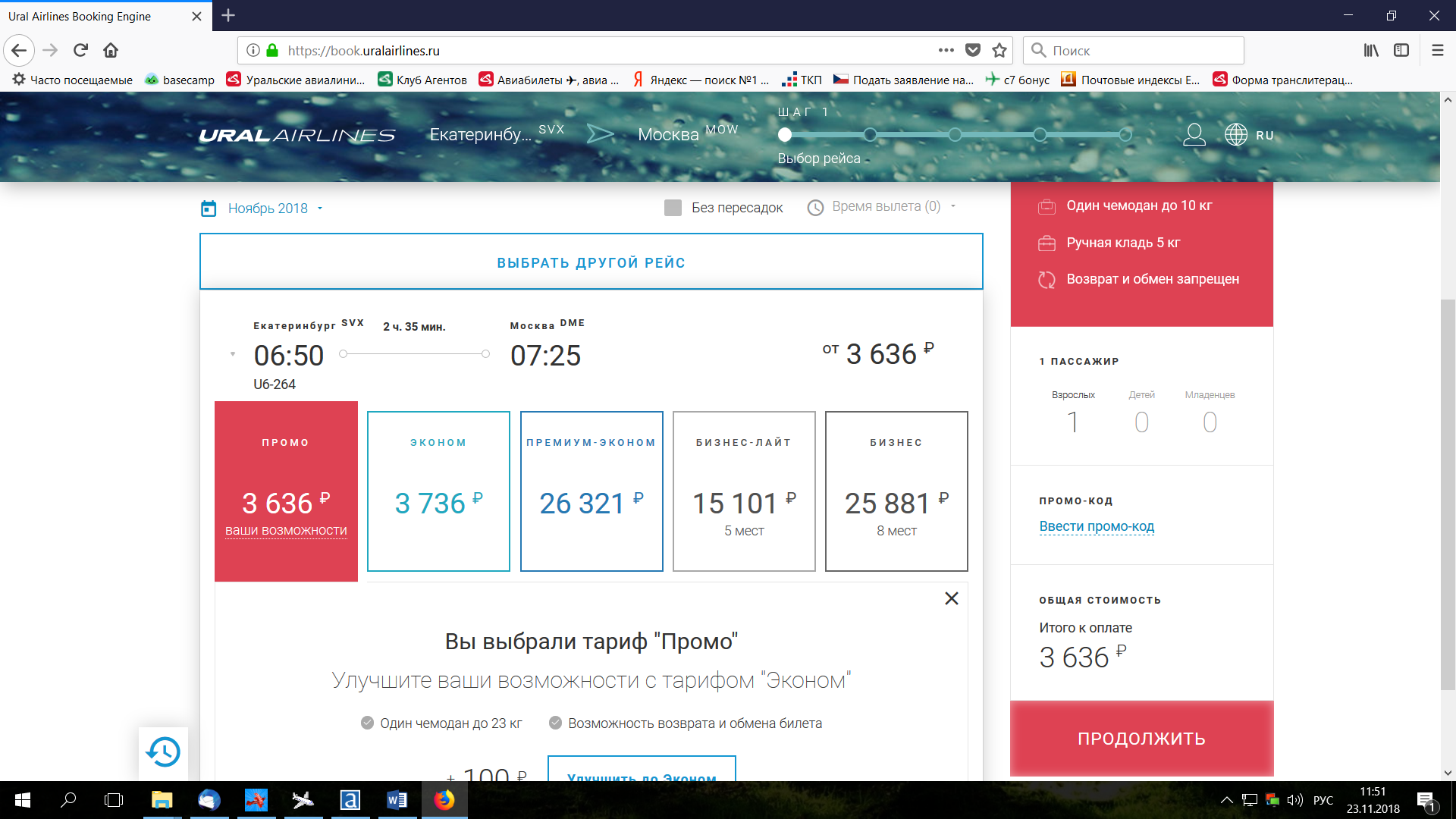 Данные пассажира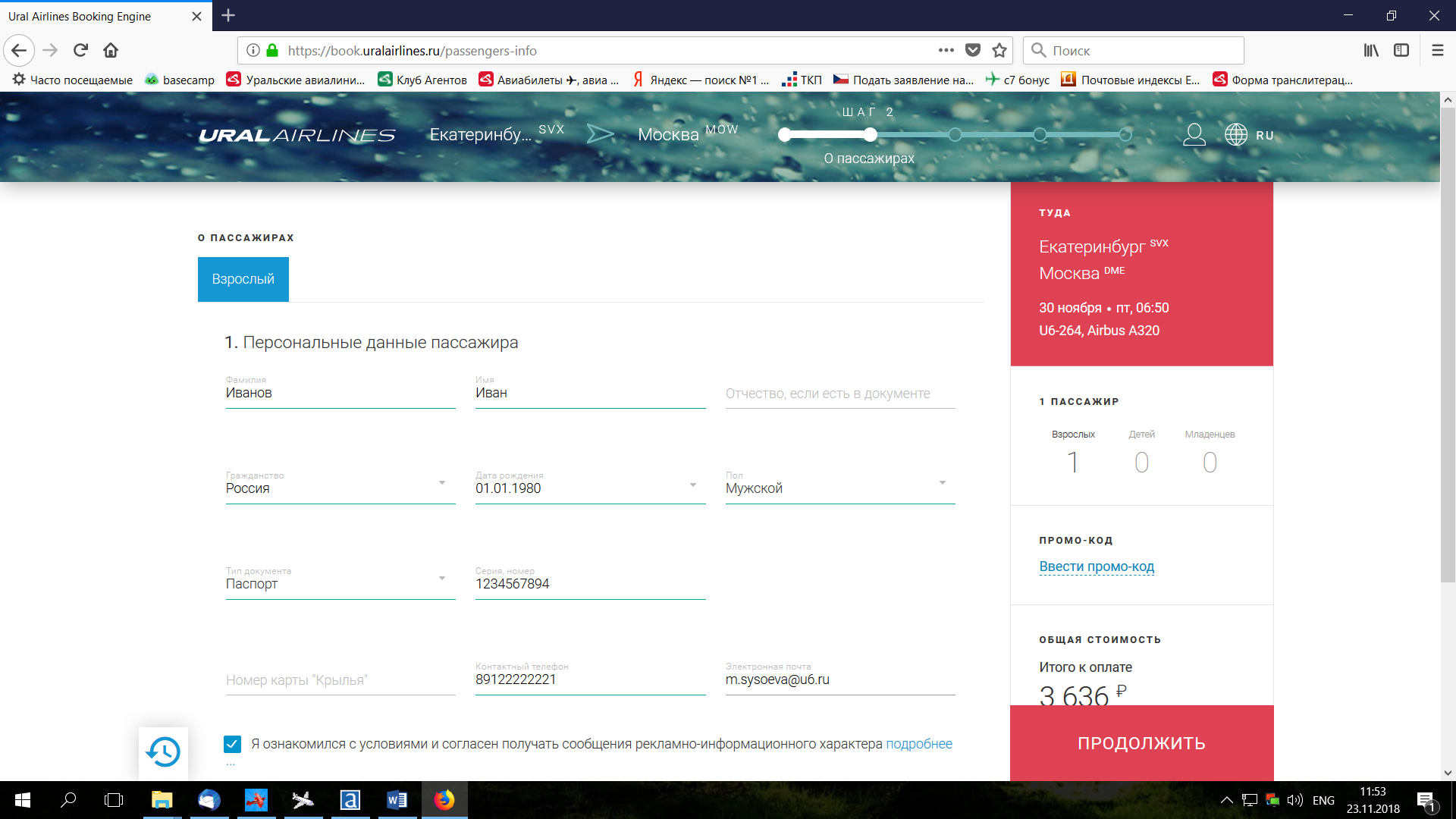 Дополнительные услуги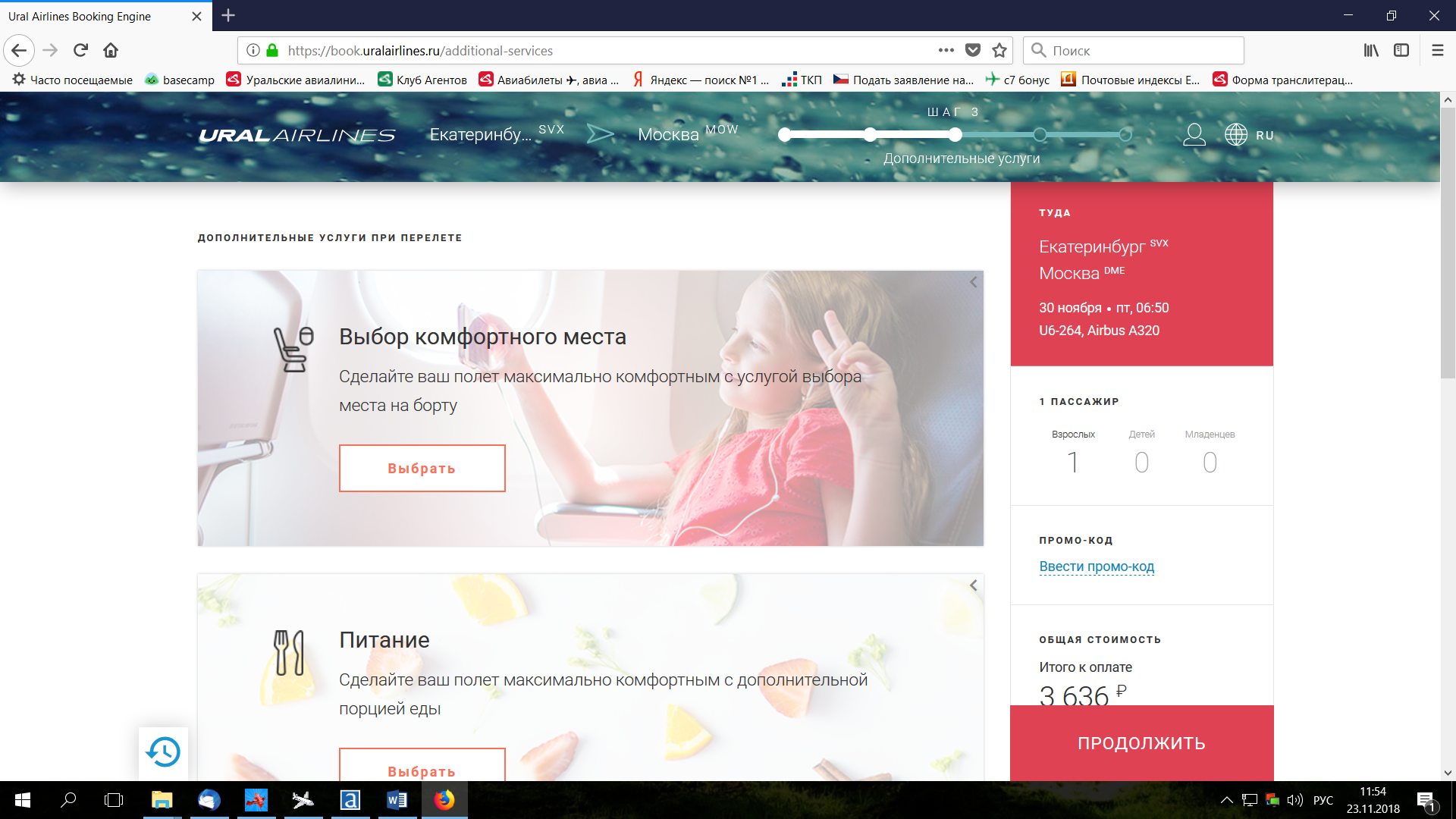 Проверка рейса, данных пассажира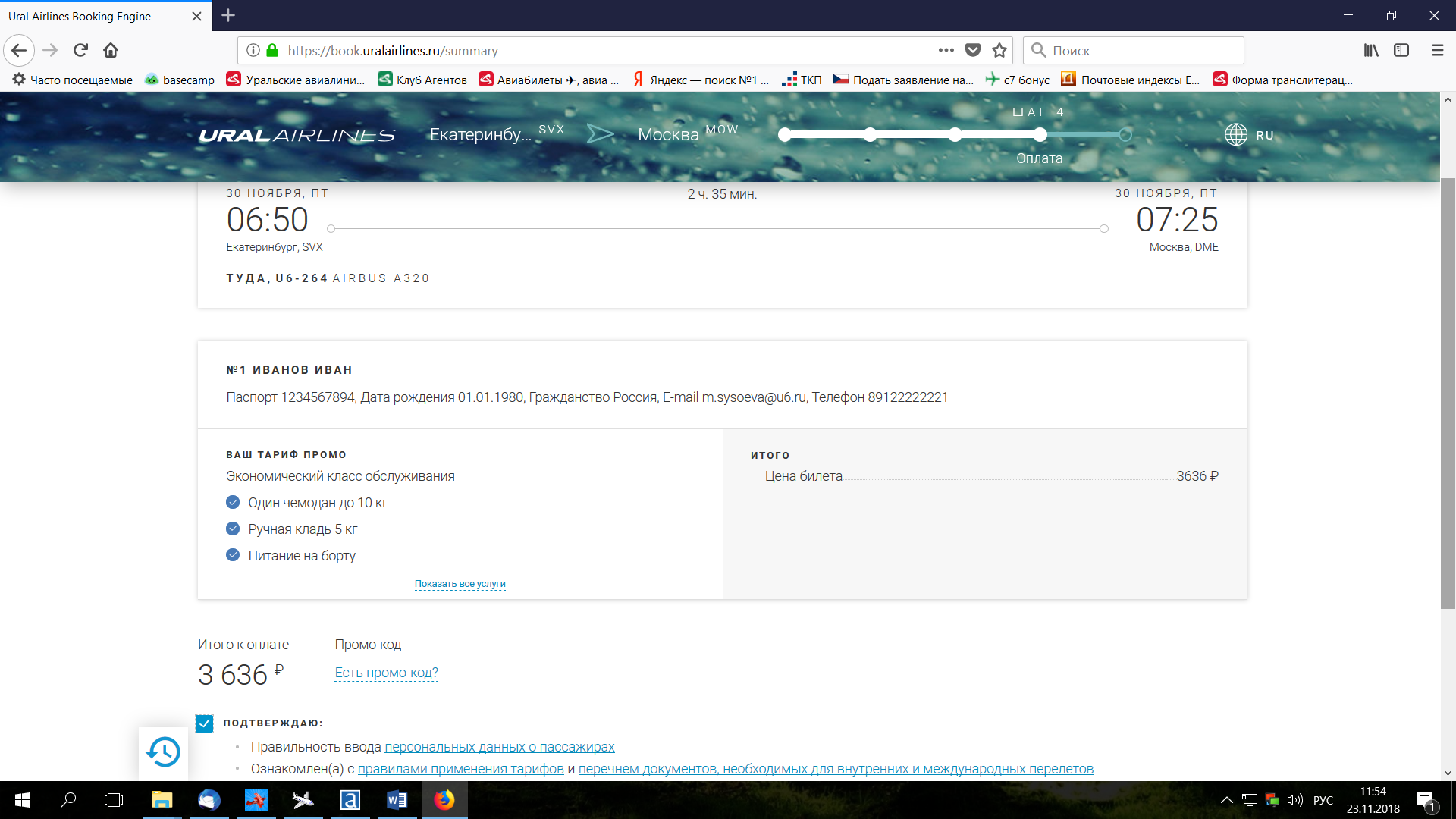 Выбор оплаты БОНУСЫ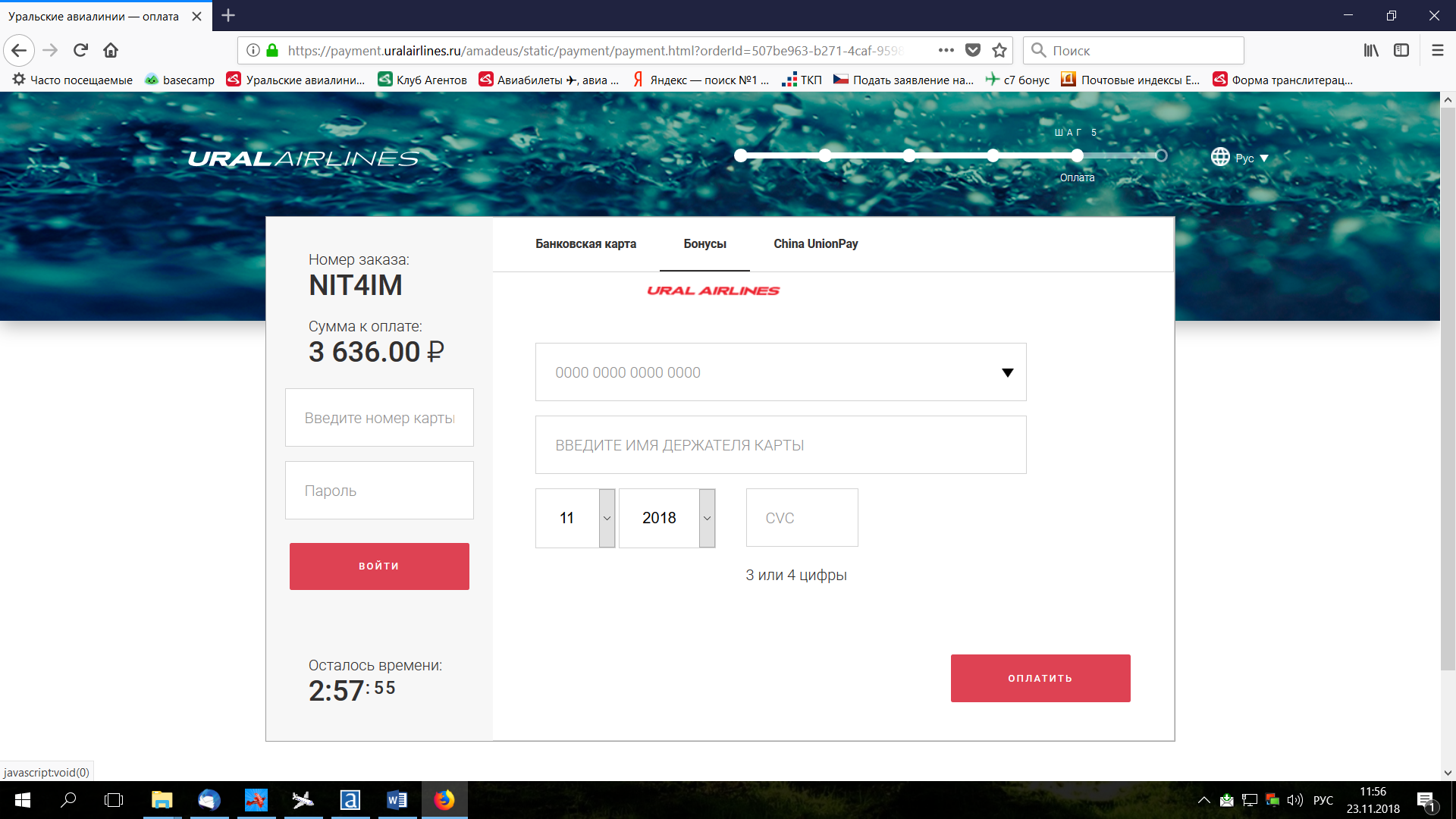 Активация бонусной карты в левом окне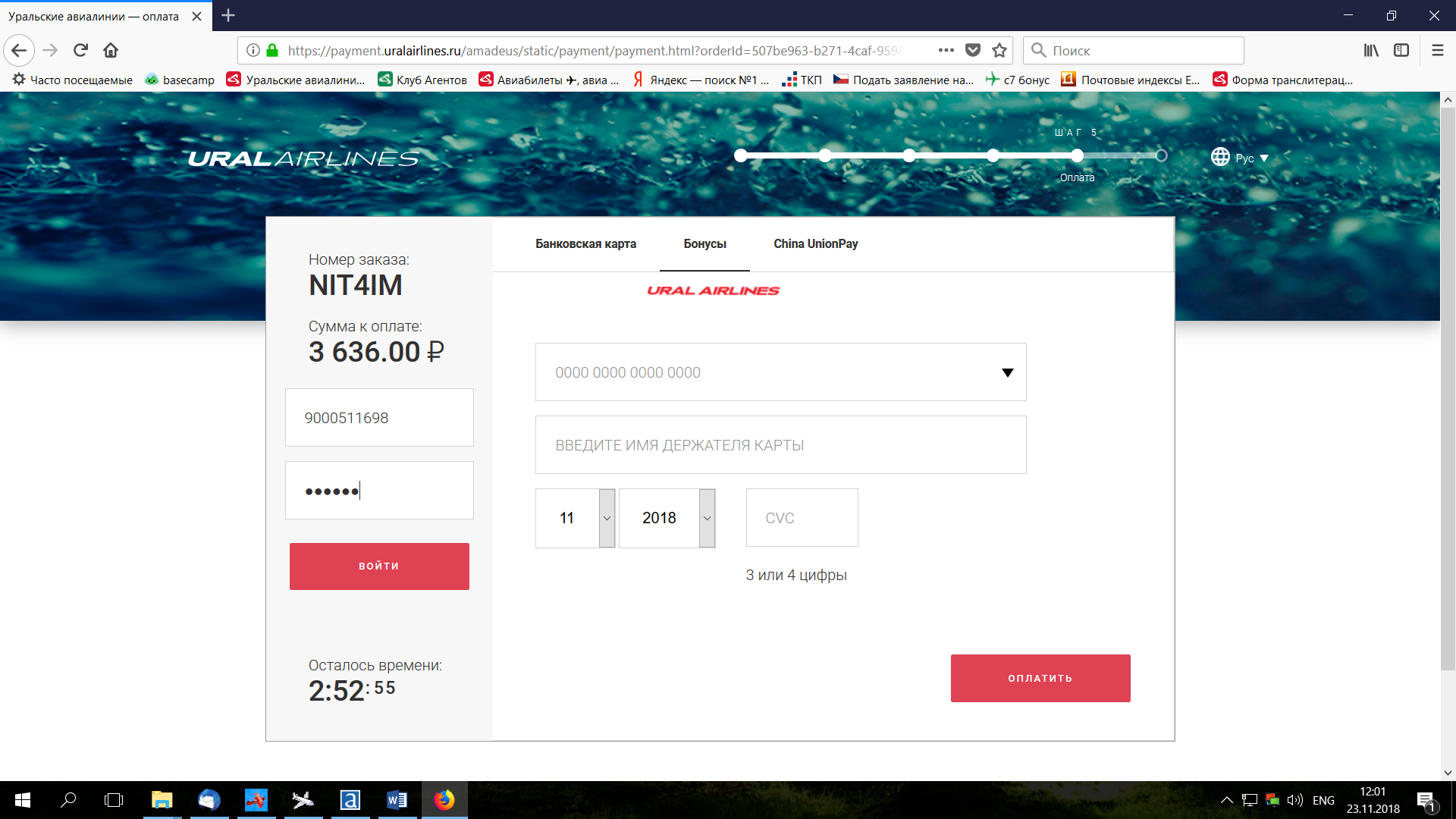 Прописываете необходимое количество бонусов, снизу данные банковской карты. оплатить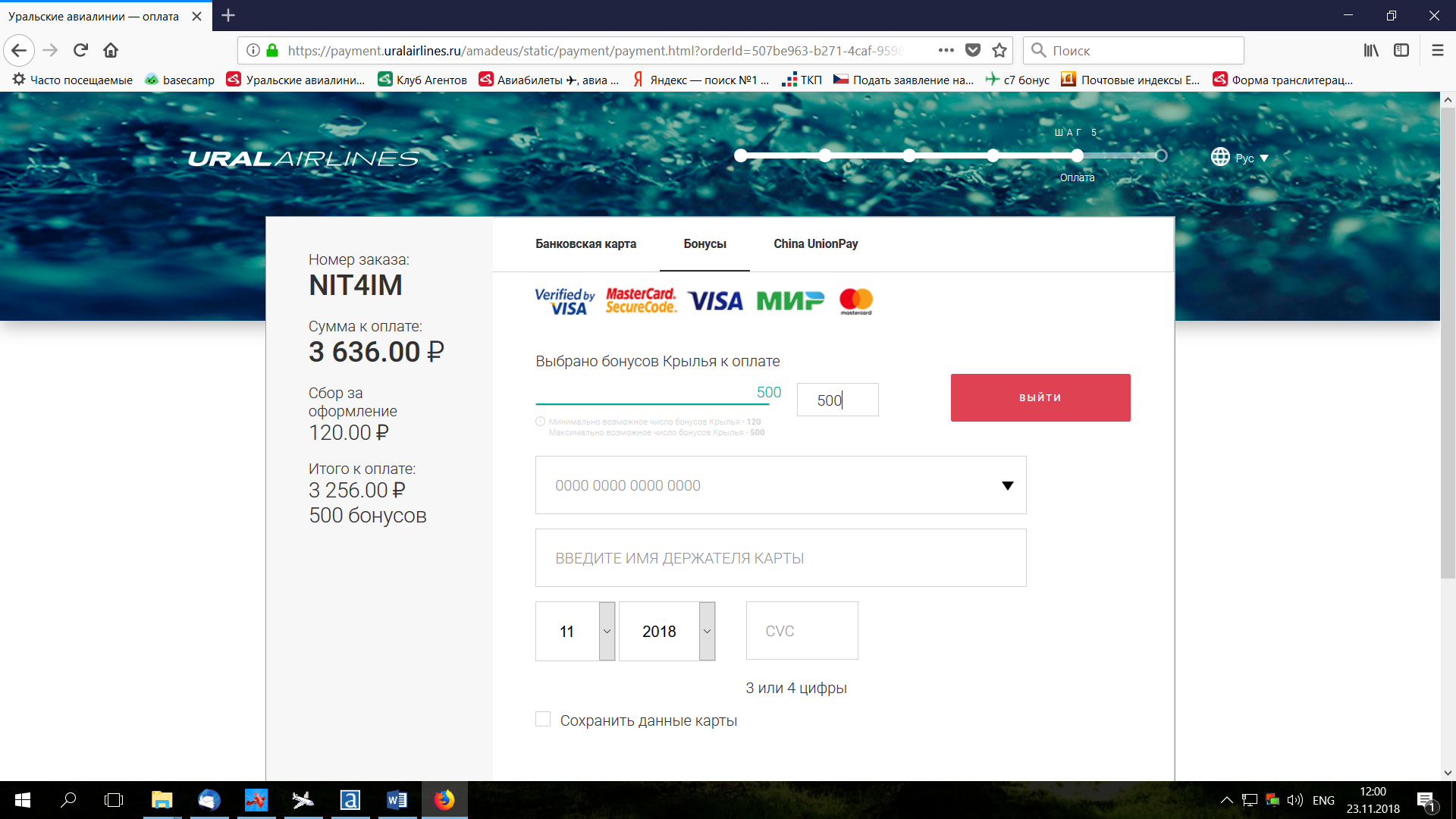 